Auftragsformular für Inserate IN DER RORSCHACHER STATDINFODer Annahmeschluss für Inserate ist jeweils drei Wochen vor dem Erscheinungstermin; Änderungen der Termine bleiben vorbehalten. Bitte beachten Sie den Abschnitt «Inseratpreise».Angaben für Rückfragen und RechnungsstellungDer Auftraggeber/die Auftraggeberin bestätigt, die Allgemeinen Geschäftsbedingungen als Bestandteil dieses Inserat-Auftrags zu anerkennen:Inseratgrössen und -preise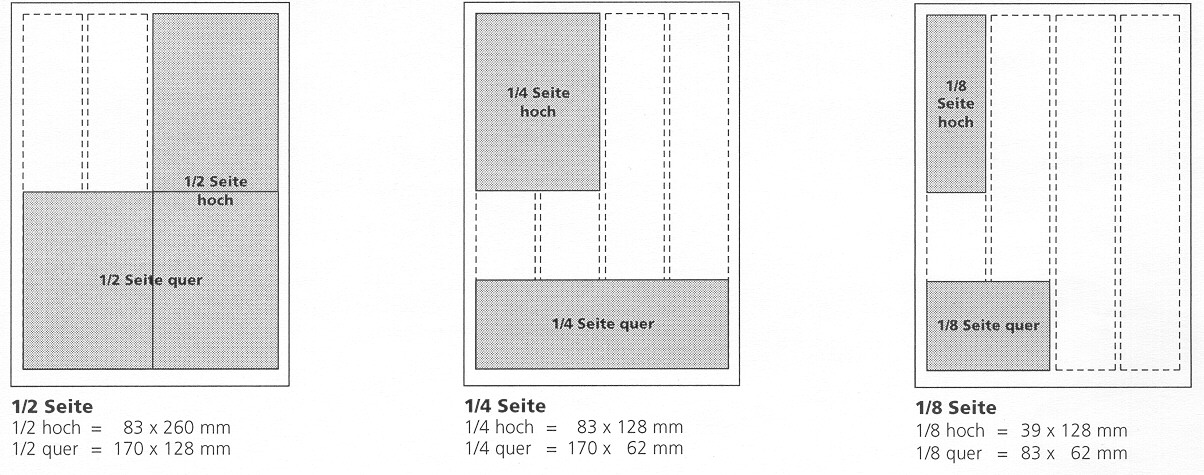 *Gleiche Preise für schwarz/weisse oder farbige Inserate.RechnungsartDie Rechnungsstellung erfolgt nach der Publikation. Die Zahlungsfrist beträgt 30 Tage. Rabatt-Abschlüsse müssen im Voraus bekanntgegeben werden.InseratherstellungInserate ab druckfertigen PDF-Daten. Layouterstellung durch Schmid-Fehr AG möglich, Aufwände werden separat in Rechnung gestelltPlatzierungEs werden keine Platzierungswünsche angenommen. Die Redaktion behält sich das Recht vor, Inserate abzulehnen.Inserate-Annahmeschluss3 Wochen vor Erscheinungstermin. Mit einem Inserat kann kein Anspruch auf einen redaktionellen Text erhoben werden.Allgemeine GeschäftsbedingungenDie Allgemeinen Geschäftsbedingungen können bei der Gemeinde bezogen werden.Rorschach, 23. November 2022Allgemeine Geschäftsbedingungen – Inserate IN DER rORSCHACHER STADTINFOVoraussetzungenFür den Inhalt einer Anzeige ist der Auftraggeber/die Auftraggeberin vollumfänglich verantwortlich. Wird die Stadt Rorschach von Dritten haftbar gemacht, verpflichtet sich der Auftraggeber/die Auftraggeberin, die Stadt von irgendwelchen Ansprüchen freizustellen. Die Stadt behält sich das Recht vor, die Veröffentlichung von Anzeigen abzulehnen, laufende Anzeigen zu sistieren oder Änderungen vorzunehmen. Politische Werbung und insbesondere Inserate im Zusammenhang mit Abstimmungen und Wahlen werden nicht angenommen.Preise, RabatteDie im Tarif enthaltenen Preise und Zuschläge werden nach einheitlichen Richtlinien angewendet. Der erteilte Anzeigenauftrag wie auch die zusätzlichen Vereinbarungen werden erst nach schriftlicher Bestätigung durch die Stadtkanzlei verbindlich. Eine Änderung des Anzeigentarifs bleibt vorbehalten und gilt ab Inkrafttreten auch für laufende Aufträge.AuftragserteilungBestellung, Änderung oder Sistierung von Anzeigenaufträgen werden schriftlich erbeten. Sistierung 3 Wochen vor Erscheinen.PlatzierungEs werden keine Platzierungswünsche angenommen.SprachlichesManuskripte müssen in Deutsch abgefasst sein; Übersetzungen werden nicht ausgeführt. Kleinere orthographische Mängel an Manuskripten werden durch die Stadtkanzlei richtiggestellt, hingegen ist im Allgemeinen der eingereichte Text verbindlich.BeanstandungDer Auftraggeber/die Auftraggeberin hat bei ganz oder teilweise unleserlichem, sinnstörendem oder unvollständigem Abdruck der Anzeige Anspruch auf eine Preiskorrektur oder eine Ersatzanzeige. Beanstandungen sind innerhalb von 10 Tagen nach Rechnungsstellung zu machen.ZahlungDie Zahlungsfrist beträgt 30 Tage netto ab Rechnungsdatum. Bei rechtlichem Inkasso fällt jede Rabattvergütung dahin. BelegeDrei Exemplare der Stadtinfo werden gratis geliefert.GerichtsstandGerichtsstand ist Rorschach.Rorschach, 23. November 2022Stadtrat RorschachRobert Raths		Richard Falk
Stadtpräsident		StadtschreiberErscheinungsdaten 2024Bitte wählen Sie die gewünschten Daten:	9. Februar 2024 (Ausgab 11
	19. April 2024 (Ausgabe 12)
	21. Juni 2024 (Ausgabe 13)
	13. September 2024 (Ausgabe 14)
	22. November 2024 (Ausgabe 15)Gleichzeitige Publikation im Goldacher WellenbrecherGrösseBitte wählen Sie die gewünschte Inseratgrösse 
(Formate und Preise siehe Rückseite):	Inserat 1/8 Seite hoch 39 x 128 mm
	Inserat 1/8 Seite quer 83 x 62 mm
	Inserat 1/4 Seite hoch 83 x 128 mm
	Inserat 1/4 Seite quer 170 x 62 mm
	Inserat 1/2 Seite hoch 83 x 260 mm
	Inserat 1/2 Seite quer 170 x 128 mm
	Inserat 1/1 Seite 170 x 260 mmBitte reichen Sie die Inseratvorlage elektronisch zusammen mit diesem Auftrag ein.Inseratgrössen, Preise und Rabatte gelten für den Goldacher Wellenbrecher analog.Rabatte3x inserieren ergibt 5% Rabatt4x inserieren ergibt 7% Rabatt5x inserieren ergibt 9% RabattErscheint das Inserat gleichzeitig auch im Goldacher Wellenbrecher, wird zusätzlich ein Kombinationsrabatt von 20 % gewährt.Rabatte3x inserieren ergibt 5% Rabatt4x inserieren ergibt 7% Rabatt5x inserieren ergibt 9% RabattErscheint das Inserat gleichzeitig auch im Goldacher Wellenbrecher, wird zusätzlich ein Kombinationsrabatt von 20 % gewährt.GrösseBitte wählen Sie die gewünschte Inseratgrösse 
(Formate und Preise siehe Rückseite):	Inserat 1/8 Seite hoch 39 x 128 mm
	Inserat 1/8 Seite quer 83 x 62 mm
	Inserat 1/4 Seite hoch 83 x 128 mm
	Inserat 1/4 Seite quer 170 x 62 mm
	Inserat 1/2 Seite hoch 83 x 260 mm
	Inserat 1/2 Seite quer 170 x 128 mm
	Inserat 1/1 Seite 170 x 260 mmBitte reichen Sie die Inseratvorlage elektronisch zusammen mit diesem Auftrag ein.Inseratgrössen, Preise und Rabatte gelten für den Goldacher Wellenbrecher analog.Firma/NameKontaktpersonAdresseTelefonE-MailBemerkungenDatum/UnterschriftGrössenFormate in mmPreise in CHF*1/8 Seite39 x 128 oder 83 x 62160.001/4 Seite83 x 128 oder 170 x 62350.001/2 Seite83 x 260 oder 170 x 128800.001/1 Seite170 x 2601‘600.00